Chapter 1: Expressions and Exponents Learning Target 2 and 3 Multiply and Divide Monomials (Laws of Exponents)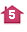 	Simplify  using the Laws of Exponents.	  =  ∙ 			Group by common base.		= 2 ∙ t4 – 1			Divide. Subtract the exponents.		= 2 ∙ t3 or 2t3		Simplify.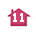 	The processing speed of a certain computer is 1011 instructions per second. Another computer has a processing speed that is 103 times as fast. How many instructions per second can the faster computer process?To find the processing speed, multiply 1011 by 103.1011 ∙ 103  = 1011 + 3 	Add the exponents.=1014		Simplify.	